Всероссийская патриотическая акция «Снежный десант» в МО «Русские Янгуты» 19 февраля  2021 годаПлан мероприятий:Проведение мероприятий  «Снежного десанта» были направлены  на патриотическое воспитание молодежи, популяризацию ЗОЖ, развитие волонтерского движения, а также на проведение профориентационной  работы в школах.  «Снежный десант» провели мастер-класс по декоративно-прикладному искусству в 4 классе; в 8 классе - лекционное занятие по ЗОЖ; в 9-11 класс профориентационную беседу.После, отряд выступил с концертом, который был очень насыщенным и интересным. В течение двух часов зрителям была представлена разнообразная программа. Очень приятная обстановка, ребята пели, ставили миниатюры, в которых рассказывали, как они оказались в данной волонтерской группе. Очень энергично и красиво танцевали, пели под гитару. По окончанию зажигательного концерта, «Снежный десант» отправились на уборку снега возле Памятника участникам ВОВ.Ребята были накормлены вкусным обедом!Этот день оставил много позитивных впечатлений, как у ребят школы, так и у жителей села. Ребятам огромное спасибо за их труды!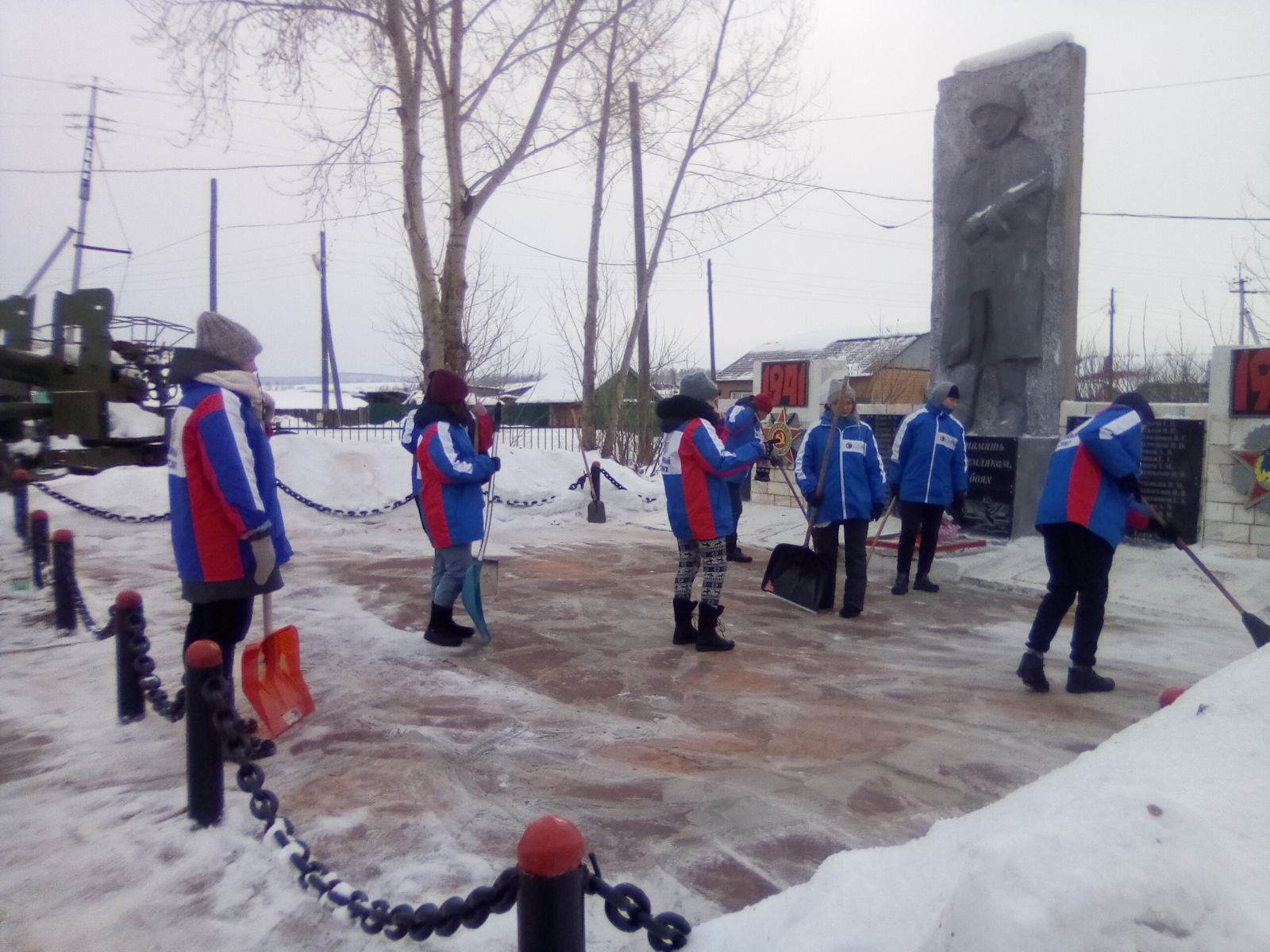 Зам. по  ВР:                 Габидулина О.В.09.45- 10.251) Лекция по профориентации – 9, 10,11 классы;2) Мастер-класс по декоративно прикладному творчеству 1-4 классы;3) Лекционное занятие по ЗОЖ 5-8 классы.МБОУ «Русско-Янгутская СОШ»10.30-11.30Творческий концерт участников отряда для школьниковМБОУ «Русско-Янгутская СОШ»11.30 Уборка снега возле Памятника участникам ВОВМО «Русские Янгуты»13.00Обед участников отряда Снежного десанта МБОУ «Русско-Янгутская СОШ»